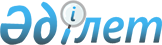 Об утверждении регламента государственной услуги "Регистрация детей дошкольного возраста (до 7 лет) для направления в детские дошкольные организации Республики Казахстан" государственного учреждения "Отдел образования Иртышского района"
					
			Утративший силу
			
			
		
					Постановление акимата Иртышского района Павлодарской области от 01 августа 2012 года N 295/4. Зарегистрировано Департаментом юстиции Павлодарской области 31 августа 2012 года N 12-7-144. Утратило силу постановлением акимата Иртышского района Павлодарской области от 21 декабря 2012 года N 595/4      Сноска. Утратило силу постановлением акимата Иртышского района Павлодарской области от 21.12.2012 N 595/4.

      В соответствии со статьей 9-1 Закона Республики Казахстан от 27 ноября 2000 года "Об административных процедурах", постановлением   Правительства Республики Казахстан от 20 июля 2010 года N 745 "Об утверждении реестра государственных услуг, оказываемых физическим и юридическим лицам" акимат Иртышского района ПОСТАНОВЛЯЕТ:



      1. Утвердить прилагаемый регламент государственной услуги "Регистрация детей дошкольного возраста (до 7 лет) для направления в детские дошкольные организации Республики Казахстан".



      2. Контроль за исполнением настоящего постановления возложить на заместителя акима района Тлеуову А.Т.



      3. Настоящее постановление вводится в действие по истечении десяти календарных дней после дня его первого официального опубликования.      Аким района                                Б. Агжанов

Утвержден       

постановлением акимата   

Иртышского района     

Павлодарской области    

от 1 августа 2012 года N 295/4 

Регламент государственной услуги "Регистрация детей

дошкольного возраста (до 7 лет) для направления в

детские дошкольные организации Республики Казахстан" 

1. Общие положения

      1. Регламент государственной услуги "Регистрация детей дошкольного возраста (до 7 лет) для направления в детские дошкольные организации Республики Казахстан" (далее - регламент) разработан в соответствии со статьей 9-1 Закона Республики Казахстан от 27 ноября 2000 года "Об административных процедурах".



      2. Форма предоставляемой государственной услуги: частично автоматизированная.



      3. Государственная услуга осуществляется на основании подпункта 4) пункта 4 и подпункта 1) пункта 5 статьи 6 Закона Республики Казахстан от 27 июля 2007 года "Об образовании", стандарта   государственной услуги "Регистрация детей дошкольного возраста (до 7 лет) для направления в детские дошкольные организации Республики Казахстан" (далее - стандарт), утвержденного постановлением   Правительства Республики Казахстан от 26 февраля 2010 года N 140.



      4. Государственная услуга оказывается государственным учреждением "Отдел образования Иртышского района" (далее – Отдел образования), по адресу Павлодарская область, Иртышский район, село Иртышск ул. Исы–Байзакова 14, телефоны 8 (71832) 2-11-40, 2-25-38 а также на альтернативной основе через филиал Иртышского района Республиканского государственного учреждения "Центр обслуживания населения Павлодарской области" (далее – центр обслуживания) по адресу Павлодарская область, Иртышский район, село Иртышск ул. Исы–Байзакова 14, телефоны 8 (71832) 2-29-12, 2-29-11.



      5. Результатом оказываемой государственной услуги является выдача направлений в детские дошкольные организации или же уведомления о регистрации детей дошкольного возраста (до 7 лет), либо мотивированный ответ об отказе в предоставлении услуги.



      6. Государственная услуга оказывается физическим лицам (далее - потребитель).



      7. Сроки оказания государственной услуги с момента сдачи потребителем необходимых документов определенных пунктом 11 стандарта:

      1) с момента сдачи потребителем необходимых документов в отдел образования – составляет 60 минут;

      2) сроки оказания государственной услуги при обращении в центр обслуживания:

      с момента сдачи потребителем необходимых документов – составляет три дня (день приема и день выдачи документов не входит в срок оказания государственной услуги);

      максимально допустимое время ожидания до получения государственной услуги, оказываемой на месте в день обращения заявителя – не более 30 минут;

      максимально допустимое время обслуживания получателя государственной услуги, оказываемой на месте в день обращения заявителя - не более 30 минут.



      8. Государственная услуга оказывается бесплатно.



      9. Государственная услуга предоставляется:

      1) при обращении в отдел образования - в среду и четверг с 09-00 часов до 18-30 часов, обеденный перерыв с 13-00 часов до 14-30 часов, выходные дни суббота, воскресенье;

      2) при обращении в центр обслуживания - ежедневно с 9-00 часов до 20-00 часов, без перерыва на обед, выходной день - воскресенье.

      Прием осуществляется в порядке очереди без предварительной записи и ускоренного обслуживания. 

2. Порядок оказания государственной услуги

      10. Для получения государственной услуги потребитель предоставляет в отдел образования либо в центр обслуживания необходимые документы, определенные в пункте 11 стандарта.

      Документы представляются в копиях и подлинниках для сверки, после чего подлинники документов возвращаются потребителю. 

3. Порядок действий (взаимодействия) в

процессе оказания государственной услуги

      11. При обращении в отдел образования наименование и форму документа, подтверждающего, что потребитель сдал все необходимые документы, для получения государственной услуги не требуется, так как результат данной государственной услуги указан в пункте 5 стандарта. При обращении в центр обслуживания – расписка о приеме соответствующих документов с указанием:

      1) номера и даты приема запроса;

      2) вида запрашиваемой государственной услуги;

      3) количества и названий приложенных документов;

      4) даты (времени) и места выдачи документов;

      5) фамилии, имени, отчества инспектора центра обслуживания, принявшего заявление на оформление документов.



      12. Выдача результата оказания государственной услуги потребителю осуществляется:

      1) при обращении в отдел образования – посредством личного посещения потребителя;

      2) при обращении в центр обслуживания – посредством "окон" ежедневно на основании расписки в указанный в ней срок. В случаях, если потребитель не обратился за получением документов в установленный срок, центр обслуживания обеспечивает их хранение в течение одного месяца, после чего передает их в отдел образования.



      13. Основанием для приостановления или отказа в предоставлении государственной услуги служит нарушение требований указанных в пункте 16 стандарта, с письменным обоснованием причин отказа.



      14. Структурно–функциональные единицы (далее СФЕ), которые участвуют в процессе оказания государственной услуги при обращении в отдел образования:

      1) специалист отдела образования;

      2) начальник отдела образования.



      15. Последовательность действий СФЕ приведена в приложении 1 к настоящему регламенту.



      16. Схема, отражающая взаимосвязь между логической последовательностью действий и СФЕ, приведена в приложении 2 к настоящему регламенту. 

4. Ответственность должностных лиц,

оказывающих государственную услугу

      17. За нарушение порядка оказания государственной услуги должностные лица несут ответственность в порядке, установленном действующим законодательством Республики Казахстан.

Приложение 1         

к регламенту государственной услуги

"Регистрация детей дошкольного возраста

(до 7 лет) для направления       

в детские дошкольные организации   

Республики Казахстан"        

Таблица 1. Описание действий структурно

функциональной единицы (далее – СФЕ)

Приложение 2         

к регламенту государственной услуги

"Регистрация детей дошкольного возраста

(до 7 лет) для направления       

в детские дошкольные организации   

Республики Казахстан"        

Схема предоставления государственной

услуги при обращении в отдел образования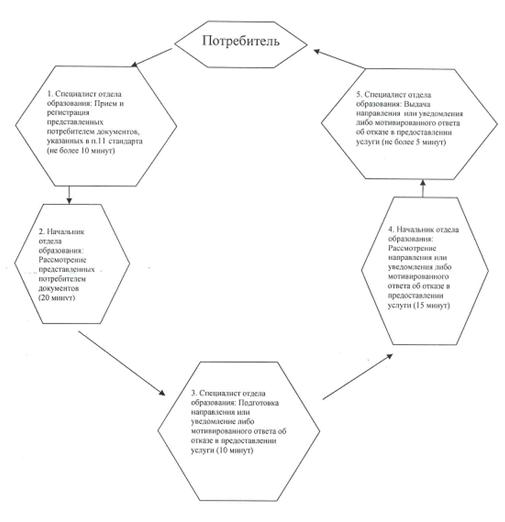 
					© 2012. РГП на ПХВ «Институт законодательства и правовой информации Республики Казахстан» Министерства юстиции Республики Казахстан
				N
Действие основного процесса (хода, потока работ)
1
N действия (хода, потока работ)
1
2
3
4
5
1Наименование СФЕСпециалист отдела образованияНачальник отдела образованияСпециалист отдела образованияНачальник отдела образованияСпециалист отдела образования2Наименование действий (процесса, процедуры операции) и их описаниеПрием и регистрация представленных потребителем документовРассмотрение представленных потребителем документовПодготовка проекта направления или уведомления либо мотивированного ответа об отказе в предоставлении услугиРассмотрение проекта направления или уведомления либо мотивированного ответа об отказе в предоставлении услугиВыдача направления или уведомления либо мотивированного ответа об отказе в предоставлении услуги3Форма завершения (данные документ, организационно-распорядительное решение)Регистрация документов в журналерезолюцияПроект направление или уведомление либо мотивированного ответа об отказеПодписание документаНаправление или уведомление либо мотивированный ответ об отказе в предоставлении услуги4Срок исполненияНе более 10 минут20 минут10 минут15 минутНе более 5 минут5Номер следующего действия2 колонка3 колонка4 колонка5 колонка